                                                   Physician Provider List				Updated: 4/2021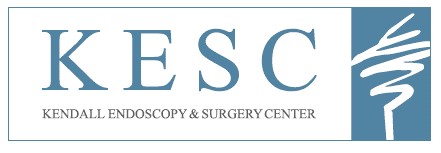 Anesthesiology Providers Other ProvidersPhysician AddressTelephone NumberAlvarez, Alicia9500 S Dadeland Blvd., Miami, FL 33156305-468-4180Antunez, Daylem9500 S Dadeland Blvd., Miami, FL 33156305-468-4180Arevalo Santana, Lubin9500 S Dadeland Blvd., Miami, FL 33156305-468-4180Avalos, Danny925 NE 30th Terrace Suite 308, Homestead, FL 33033305-974-4822Baigorri, Francisco9500 S Dadeland Blvd., Miami, FL 33156305-468-4180Behar, Simon9500 S Dadeland Blvd., Miami, FL 33156305-468-4180Calleja, Gustavo9500 S Dadeland Blvd., Miami, FL 33156305-468-4180Estrada, Jose9500 S Dadeland Blvd., Miami, FL 33156305-468-4180Fernandez, Roberto135 W 49 St, Hialeah, FL, 33012305-822-3657Ferrer, Jose9500 S Dadeland Blvd., Miami, FL 33156305-468-4180Ferrer, Jr., Jose9500 S Dadeland Blvd., Miami, FL 33156305-468-4180Fishbein, Paul9500 S Dadeland Blvd., Miami, FL 33156305-468-4180Garcia, Nelson9500 S Dadeland Blvd., Miami, FL 33156305-468-4180Garjian, Pamela9500 S Dadeland Blvd., Miami, FL 33156305-468-4180Gelrud, Andres 9500 S Dadeland Blvd., Miami, FL 33156305-468-4180Gelrud, Daniel9500 S Dadeland Blvd., Miami, FL 33156305-468-4180Gonzalez, Roberto9500 S Dadeland Blvd., Miami, FL 33156305-468-4180Gubbins, Guillermo9500 S Dadeland Blvd., Miami, FL 33156305-468-4180Hernandez, Alfredo9500 S Dadeland Blvd., Miami, FL 33156305-468-4180Hernandez, Eugenio9500 S Dadeland Blvd., Miami, FL 33156305-468-4180Hernandez, Luis9500 S Dadeland Blvd., Miami, FL 33156305-468-4180Hernandez, Maria9500 S Dadeland Blvd., Miami, FL 33156305-468-4180Hernandez, Moises9500 S Dadeland Blvd., Miami, FL 33156305-468-4180Hernandez, Richard9500 S Dadeland Blvd., Miami, FL 33156305-468-4180Krajewski, Eduardo9500 S Dadeland Blvd., Miami, FL 33156305-468-4180Lago, Vicente9500 S Dadeland Blvd., Miami, FL 33156305-468-4180Leavitt, James9500 S Dadeland Blvd., Miami, FL 33156305-468-4180Llaneza, Pedro9195 SW 72nd St Suite 120, Miami, FL 33173305-598-9090Lopez, Joanna9500 S Dadeland Blvd., Miami, FL 33156305-468-4180Martel, Jerry9500 S Dadeland Blvd., Miami, FL 33156305-468-4180Mendes, Flavia9500 S Dadeland Blvd., Miami, FL 33156305-468-4180Morales, Pedro9500 S Dadeland Blvd., Miami, FL 33156305-468-4180Parra, Javier9500 S Dadeland Blvd., Miami, FL 33156305-468-4180Price, Steve9060 SW 73rd Ct, Miami, FL 33156305-325-4888Rabassa, Alfredo9500 S Dadeland Blvd., Miami, FL 33156305-468-4180Rams, Hugo7800 SW 57th Ave #203, South Miami, FL 33143305-666-5534Robles-Pena, Frances9035 Sunset Dr Suite 201, Miami, FL 33173786-243-6701Rodriguez, Miguel8525 SW 92nd St., Miami, FL  33156305-274-7800Rodriguez, Sandra2140 W 68TH ST, HIALEAH, FL 33016-1815305-822-4107Roig, Andres9500 S Dadeland Blvd., Miami, FL 33156305-468-4180Rosen, Seth9500 S Dadeland Blvd., Miami, FL 33156305-468-4180Rosenkranz, Neil9500 S Dadeland Blvd., Miami, FL 33156305-468-4180Rothman, S. Lawrence9500 S Dadeland Blvd., Miami, FL 33156305-468-4180Ruan, Eduardo9500 S Dadeland Blvd., Miami, FL 33156305-468-4180Sable, Andrew9500 S Dadeland Blvd., Miami, FL 33156305-468-4180Sanchez, George9500 S Dadeland Blvd., Miami, FL 33156305-468-4180Sanchez, Jose475 Biltmore Way, Coral Gables, FL 33134305-964-7392Shah, Samir9500 S Dadeland Blvd., Miami, FL 33156305-468-4180Shah, Somal9500 S Dadeland Blvd., Miami, FL 33156305-468-4180Slomianski, Arie9500 S Dadeland Blvd., Miami, FL 33156305-468-4180Szomstein, Marcos9500 S Dadeland Blvd., Miami, FL 33156305-468-4180Torres, Orlando9500 S Dadeland Blvd., Miami, FL 33156305-468-4180Vernace, Stefania9500 S Dadeland Blvd., Miami, FL 33156305-468-4180CRNAAddressTelephone NumberAmlodini, Raquel9500 S Dadeland Blvd., Miami, FL 33156305-468-4180Antommarchi, Jose9500 S Dadeland Blvd., Miami, FL 33156305-468-4180Belisle, Carolina9500 S Dadeland Blvd., Miami, FL 33156305-468-4180Casais, Suzette9500 S Dadeland Blvd., Miami, FL 33156305-468-4180Casiano, Jorge9500 S Dadeland Blvd., Miami, FL 33156305-468-4180Chevallier, Natalie9500 S Dadeland Blvd., Miami, FL 33156305-468-4180Davies, Paul9500 S Dadeland Blvd., Miami, FL 33156305-468-4180Dettbarn, Gisella  9500 S Dadeland Blvd., Miami, FL 33156305-468-4180Diaz, Elena9500 S Dadeland Blvd., Miami, FL 33156305-468-4180Estrada, Felicidad9500 S Dadeland Blvd., Miami, FL 33156305-468-4180Fink, Mallory9500 S Dadeland Blvd., Miami, FL 33156305-468-4180Forero, Christian9500 S Dadeland Blvd., Miami, FL 33156305-468-4180Garcia, Elizabeth9500 S Dadeland Blvd., Miami, FL 33156305-468-4180Garcia-Piedra, Orlando9500 S Dadeland Blvd., Miami, FL 33156305-468-4180Gomez, Jessica9500 S Dadeland Blvd., Miami, FL 33156305-468-4180Guzman, Steve9500 S Dadeland Blvd., Miami, FL 33156305-468-4180Haas, Silvia  9500 S Dadeland Blvd., Miami, FL 33156305-468-4180Hevia, Julissa9500 S Dadeland Blvd., Miami, FL 33156305-468-4180James, Gabriela9500 S Dadeland Blvd., Miami, FL 33156305-468-4180Kay, Carrie9500 S Dadeland Blvd., Miami, FL 33156305-468-4180Louisville, Marva9500 S Dadeland Blvd., Miami, FL 33156305-468-4180Milanes, Alaide9500 S Dadeland Blvd., Miami, FL 33156305-468-4180Noicely, Ivor9500 S Dadeland Blvd., Miami, FL 33156305-468-4180Oner, Martha9500 S Dadeland Blvd., Miami, FL 33156305-468-4180Quintela, Jose9500 S Dadeland Blvd., Miami, FL 33156305-468-4180Saint Louis, Glacha9500 S Dadeland Blvd., Miami, FL 33156305-468-4180Salinas, William9500 S Dadeland Blvd., Miami, FL 33156305-468-4180Segura, Cristy9500 S Dadeland Blvd., Miami, FL 33156305-468-4180Stensloff, Jon9500 S Dadeland Blvd., Miami, FL 33156305-468-4180Sussman, Yulexi9500 S Dadeland Blvd., Miami, FL 33156305-468-4180Taraboulos, Lilia9500 S Dadeland Blvd., Miami, FL 33156305-468-4180Zubizaretta, Roberto9500 S Dadeland Blvd., Miami, FL 33156305-468-4180EntityTelephone NumberAmeriPath/Quest Diagnostics800-890-6220GastroHealth (Anesthesia & Pathology)855-427-8761LabCorp800-845-6167QDX Pathology Services, Inc.866-909-7284